一. 先知性領受及禱告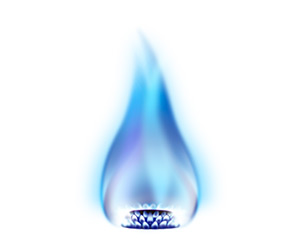 領受：看見一個人才剛將自己手中僅有的食物和物品送給人，有人又拿來更多的食物和物品送給他，空空的手又出現許多食物和物品。靈裡感受到神在調度資源供應他。禱告對象：渴望慷慨給予，但覺得自己仍在缺乏中的兄姊。禱告：神知道我們渴望慷慨給予的心。求主幫助我們在愛中憑信心給予，儘管手中能力有限、資源不足；但神能調度萬有、倍增資源，且源源不絕的供應。也求主使我們明白並得著「施比受更為有福」和「你們要給人，就必有給你們」的應許(參徒20:35；路6:38)，一同在信心中領受，神藉著恰克•皮爾斯先知釋放5783年「開啟新的供應路線」的祝福。二. 為小組求主幫助兄姊在春節期間，不僅能與家人有美好且平安喜樂的團聚，也能不間斷靈修，並在親近神中好好休息，重新得力；也求聖靈加添禱告的火，引領兄姊祭壇的火常常燒著(參利6:12-13)，並且善用教會的「新春祝福寶」來為自己和家人祝福禱告，且在新春看好書，與家人看電影。懇求聖靈在我們的家庭(族)動奇妙的工，使家中屬靈氛圍得以轉化，我們的家人都能早日臨到救恩。三. 為教會為山莊建殿工程禱告：1.感謝神，山莊大堂鋼樑補強工作已完成，山莊內部修漏已完成40% 。人行道將進行第一次水泥砂漿及防水工程，求神保守工程一切順利。2.室內的隔間牆已初步完成，求主保守後續的圖面、設備等討論皆順利，施工人員不受疫情影響，工程進度如期完成。四. 為國家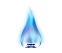 勞動部發布最新無薪假統計，目前有2,017家企業，1.34萬人實施無薪假，其中以製造業4千多人最多。求主憐憫在景氣寒冬中的企業與百姓，特別是無預警被裁員、資遣的各行業百姓，求主憐憫，恩待並為他們在曠野開道路，在沙漠開江河，使國人百姓都能經歷神新的供應，得著新的契機！五. 為列國為全球各族裔原住民與土地的復興祝福禱告。全球各族裔的原住民，是祢計劃中地土的屬靈長子！求主聖靈大能運行在全球原住民當中，釋放祢的醫治與修復，賜下屬靈的覺醒，領他們進入呼召與命定，也起來為地土禱告，使地得醫治、得潔淨，領受祝福、生出土產，成就神對地土的計劃，進入萬物復興的應許裡。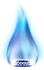 藍火代禱信2023/1/15 – 2023/1/21